ЧЕРКАСЬКА ОБЛАСНА РАДАГОЛОВАР О З П О Р Я Д Ж Е Н Н Я25.11.2019                                                                                        № 505-рПро нагородження Почесноюграмотою Черкаської обласної радиВідповідно до статті 55 Закону України «Про місцеве самоврядування
в Україні», рішення обласної ради від 25.03.2016 № 4-32/VІІ «Про Почесну грамоту Черкаської обласної ради» (зі змінами):1. Нагородити Почесною грамотою Черкаської обласної ради:за вагомий внесок у розвиток місцевих громад регіону, багаторічну сумлінну працю, високий професіоналізм та з нагоди 45-річчя від дня народженняза вагомий внесок у становлення і розвиток місцевого самоврядування, багаторічну сумлінну працю та з нагоди Дня місцевого самоврядування:2. Контроль за виконанням розпорядження покласти на керівника секретаріату обласної ради Паніщева Б.Є. та організаційний відділ виконавчого апарату обласної ради.Голова	А. ПІДГОРНИЙСовгирюТетяну Миколаївну–начальника загального відділу виконавчого апарату Черкаської районної ради;АнопрієнкаВолодимира Михайловича–фінансового директора ТОВ «Агросервіс», депутата Жашківської районної ради;ГелеверюАнатолія Андрійовича–вчителя історії Кантакузівського НВК «загальноосвітня школа І-ІІІ ступенів – дошкільний навчальний заклад» Драбівської районної ради, депутата Драбівської районної ради;ГрицаченкоНадію Миколаївну–секретаря Великохутірської сільської ради Драбівського району;КірічокНаталію Миколаївну–секретаря Михайлівської сільської ради Драбівського району;КовальськуОльгу Михайлівну–директора Цибулівського закладу загальної освіти І-ІІІ ступенів Монастирищенської районної ради, депутата Монастирищенської районної ради;СередюкЛідію Миколаївну–Івахнянського сільського голову Монастирищенського району;СуддюЛюдмилу Володимирівну–головного бухгалтера Погребської сільської ради Драбівського району;ХарченкаОлександра Васильовича–Золотоношківського сільського голову Драбівського району;ЧапракаЮрія Вікторовича–керівника регіонального структурного підрозділу № 3 ПРАТ «УКРАГРО НПК», депутата Жашківської районної ради;ЩербинуСвітлану Миколаївну–Мойсівського сільського голову Драбівського району.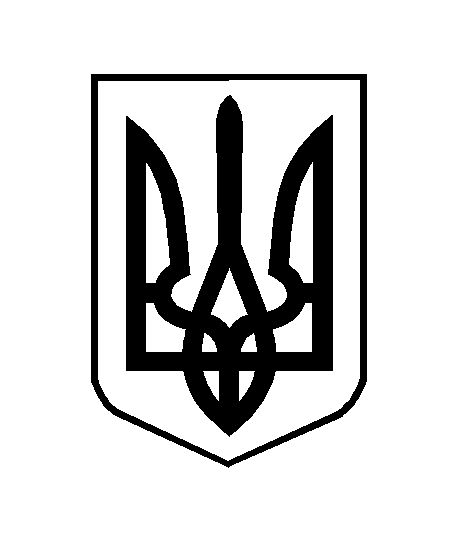 